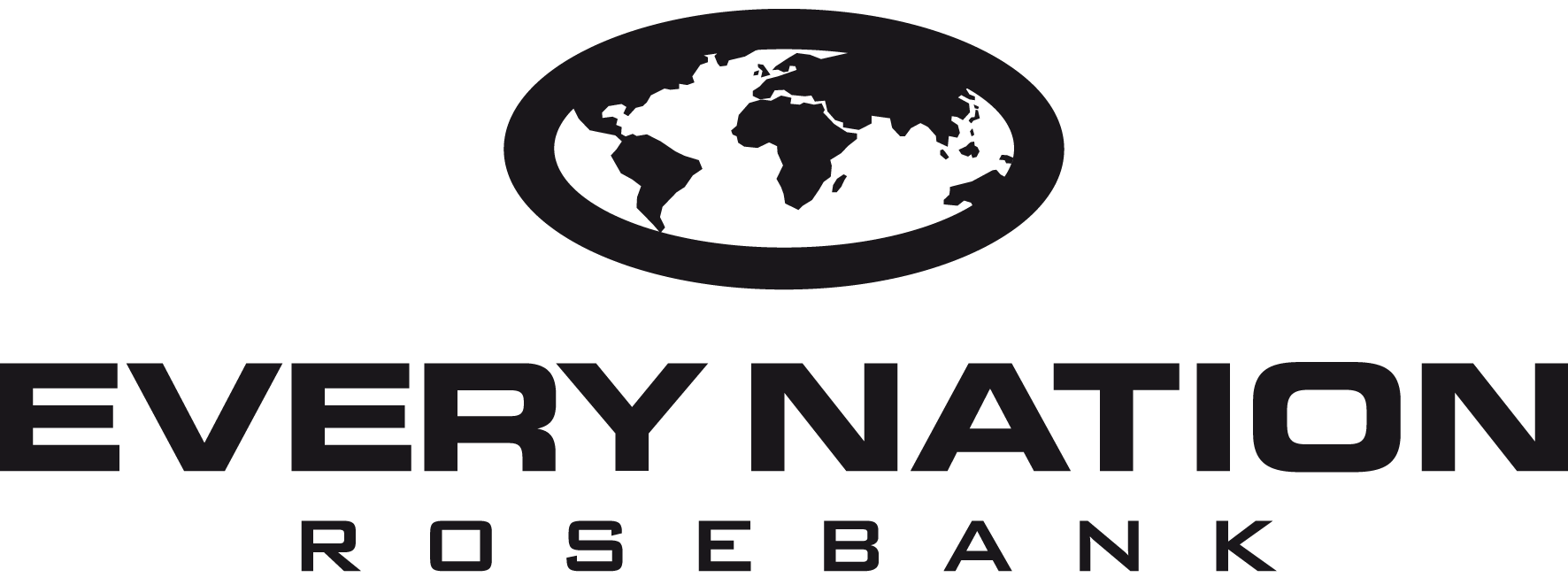          SUNDAY BUS ROUTE – FROM 26th FEB 2017   PLEASE NOTE OUR NEW TIMES: 08:30 /10:15 /12:00 /17:00        (NB: Buses only available for 10:15 and 12:00 services.)AddressExpected 
ArrivalDepartPICK UP FOR 10:15 SERVICESTART PointUJ Kingsway Campus - Ditton Road Entrance, Auckland Park09:1009:15Via point 1UJ Bunting Road Campus - Bunting Road, Cottesloe (at the municipal bus stop)09:2009:25Via point 2BRAAMFONTEIN - Corner Melle and Jorrisen, Braamfontein09:3009:35Via point 3HILLBROW - Corner Edith Cavell & Kotze, Hillbrow09:4009:45Via point 4Parktown Community - Trematon Place, Parktown09:5009:55Via point 5KILLARNEY - Corner Oxford and Riviera, Killarney10:0010:05Via point 6HIS PEOPLE CHRISTIAN CHURCH - 7th Avenue Parktown North, Parktown North10:10
PICK UP FOR 12:00 SERVICESTART PointUJ Kingsway Campus - Ditton Road Entrance, Auckland Park10:5511:00Via point 1UJ Bunting Road Campus - Bunting Road, Cottesloe (at the municipal bus stop)11:0511:10Via point 2BRAAMFONTEIN - Corner Melle and Jorrisen, Braamfontein11:1511:20Via point 3HILLBROW - Corner Edith Cavell & Kotze, Hillbrow11:2511:30Via point 4Parktown Community - Trematon Place, Parktown11:3511:40Via point 5KILLARNEY - Corner Oxford and Riviera, Killarney11:4511:50Via point 6HIS PEOPLE CHRISTIAN CHURCH - 7th Avenue Parktown North, Parktown North11:55
DROP OFF AFTER 10:15 SERVICE – BUS WILL LEAVE AT 12:30.Via point 7KILLARNEY - Corner Oxford and Riviera, Killarney12:35OffloadVia point 8Parktown Community - Trematon Place, Parktown12:40OffloadVia point 9HILLBROW - Corner Edith Cavell & Kotze, Hillbrow12:45OffloadVia point 10BRAAMFONTEIN - Corner Melle and Jorrisen, Braamfontein12:50OffloadVia point 11UJ Bunting Road Campus - Bunting Road, Cottesloe (at the municipal bus stop)12:55OffloadEND PointUJ Kingsway Campus - Ditton Road Entrance, Auckland Park13:00OffloadDROP OFF AFTER 12:00 SERVICE – BUS WILL LEAVE AT 14:00.Via point 7KILLARNEY - Corner Oxford and Riviera, Killarney14:05OffloadVia point 8Parktown Community - Trematon Place, Parktown14:10OffloadVia point 9HILLBROW - Corner Edith Cavell & Kotze, Hillbrow14:15OffloadVia point 10BRAAMFONTEIN - Corner Melle and Jorrisen, Braamfontein14:20OffloadVia point 11UJ Bunting Road Campus - Bunting Road, Cottesloe (at the municipal bus stop)14:25OffloadEND PointUJ Kingsway Campus - Ditton Road Entrance, Auckland Park14:30Offload